Appendix 5 (accessible)of the Nutrition and quality food standards for paediatric patients in Victorian public hospitals 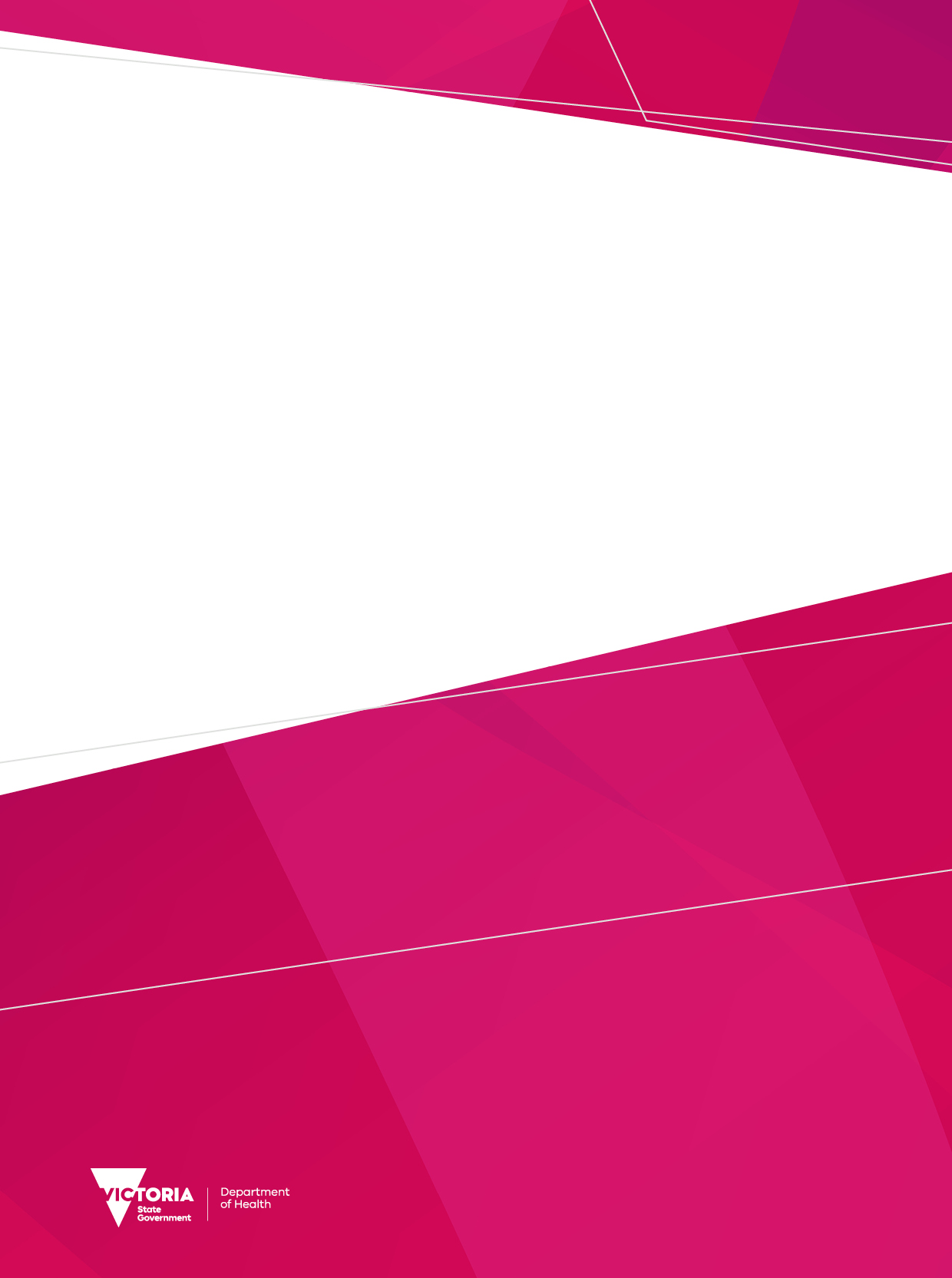 ContentsAppendix 5: Tools for menu revision (specific to the paediatric population)	5Hospital and patient information	5Minimum menu choice gap analysis	8Macro and micronutrient gap analysis	17Appendix 5: Tools for menu revision (specific to the paediatric population)These tables are amended from the NSW Agency for Clinical Innovation’s Nutrition and mental health toolkit <https://aci.health.nsw.gov.au/__data/assets/pdf_file/0008/257552/ACI_Nutrition_and_Mental_toolkit_guideline-web.pdf>. Note that these tools apply to children aged over 1 year.Hospital and patient informationTable 5.1: Site informationTable 5.2: Demographic information (request this information from your hospital ICT for the last 3 months)Table 5.3: Food service informationTable 5.4: Food service systems: menu design, production and delivery Table 5.5: After-hours serviceMinimum menu choice gap analysisTable 5.6: Minimum menu choice gap analysisMacro and micronutrient gap analysisTable 5.7: Children 1–3 years – macronutrient gap analysisTable 5.8: Children 1–3 years – micronutrient gap analysisTable 5.9: Children 4–8 years – macronutrient gap analysisTable 5.10: Children 4–8 years – micronutrient gap analysisTable 5.11: Children 9–13 years – macronutrient gap analysisTable 5.12: Children 9–13 years – micronutrient gap analysisTable 5.13: Children 14–18 years – macronutrient gap analysisTable 5.14: Children 14–18 years – micronutrient gap analysisOFFICIALAppendix 5 of the Nutrition and quality food standards for paediatric patients in Victorian public hospitals.To receive this document in another format, phone 9096 9000, using the National Relay Service 13 36 77 if required.Authorised and published by the Victorian Government, 1 Treasury Place, Melbourne.© State of Victoria, Australia, Department of Health, March 2022 ISBN 978-1-76096-603-4 number (online/PDF/Word)Available from the department’s website <https://www.health.vic.gov.au/hospitals-and-health-services/quality-safety-and-service-improvement>.(2110129)Appendix 5 (accessible)of the Nutrition and quality food standards for paediatric patients in Victorian public hospitals.Information requiredReasons/promptsDate: Name of hospital:Name and role of person conducting the audit:Name of facility nutrition care committee: (dietitian, speech pathologist, nurse, quality representative, consumer representative, food service manager and food safety officer)Date of last menu review:Evidence of:compliance change over timegovernance collaborationquality improvement cycleType of facility (specialist paediatric hospital, metro, regional, subregional, rural):Number of paediatric overnight beds:Number of paediatric day beds:Provides essential insight into paediatric patient numbers, which can help to inform the need for a paediatric-specific menuInformation requiredReasons/promptsDescribe the number (or percentage) of admissions according to age groupsHelps identify the age groups for which the menu needs to cater Describe the average length of stay and lengths of stay more than 7 days according to age groupsHelps determine the length of the menu cycle and/or menu choice available on the short order menuIf there are multiple paediatric units:Which units recorded the longest admissions (more than 7 days)?Which units had the highest rates of admissions?Helps determine the need to focus and provide more options to specific units / age groupsDescribe any cultural or religious needs The menu needs to be culturally appropriateWhat are the most common therapeutic diets the site(s) requires? Needs to be considered into menu design to ensure food/fluid items are available either on request or incorporated into the full menuFrom this information, have you assigned an appropriate number of meal options (‘nourishing’, ‘vegetarian’, ‘cultural’ and ‘paediatric finger foods’)?Helps ensure the menu reflects the needs of the population and provides goals for menu reviewInformation requiredReasons/promptsWho is the food service provider (e.g. external provider, central production kitchen, internal food service department)? Who is responsible for providing all menu review information (e.g. nutritional breakdown, costing detail)?Who is the key contact for the food service provider at the site?Is there a food service dietitian (e.g. associated with a central production kitchen or external provider if not available through the hospital)?Need to identify all stakeholders and ensure everyone works together to review the menuInformation requiredReasons/promptsHow many hours/days in advance does the menu need to be completed?Impact on forecasting, meal production and kitchen ordering Orders longer in advance have a negative impact on patient satisfaction, plate and production wasteWhat is the current length of the menu cycle?Is the current length of the menu cycle appropriate for the site? Do some units need different lengths? How is food delivered to consumers (e.g. bulk and plated at point of service, plated in the kitchen and tray service)? Potential practical considerations may ariseWhat is the type of food service at the facility (e.g. cook-chill, cook-fresh, cook-freeze, pre-packaged meals and/or combination)?Impact on meal production, kitchen ordering, storage and stock levels Consideration for menu options/limitations (e.g. cook-chill works best with wet dishes but poorly with grilled/crispy meals)Have recipes been analysed and ingredients documented (including documentation of allergens)?Evidence of meeting:nutritional profile for different meal optionsnutrient goals for specific age groupsallergen management safety protocolsAre there other potential food service–related considerations for the site (e.g. BBQ days, assisted daily living kitchen, special events catering, cooking programs)?Impact on kitchen ordering and possibly in revising the menuInformation requiredReasons/promptsIs there less than 14 hours between serving the last meal of the day and the first meal of the following day?This is the recommended maximum timeframe and may affect food service and nursing staffDo patients have access to food after hours (e.g. sandwiches, fruit, milk)?Consider patients with admissions after hours or after a meal serviceConsider patients who miss a meal due to a procedure or napDoes the site provide access to additional foods for patients who are hungry or require large serves? Consider younger patients in particular who have smaller, less predictable appetites and may require access to small snacks throughout the day and also teenagers who are experiencing growth spurts and require larger servesMenu itemServe size Minimum choiceRange of age-appropriate serve availableNutrition Standards & menu design considerationsMeets the Standards 
(Yes/No) Minimum menu choice gaps identifiedFruit
Fresh, canned or
dried1 medium banana, apple or orange2 small apricots, mandarins or kiwi fruits1 cup (150 g) diced/canned fruit 
30–40 g dried (e.g. 4 prunes or PC sultanas)1/mealOffered at all meals 0.5–1Developmentally appropriate textureCut up where possible for younger children; canned fruit in natural juice (not syrup) or waterVariety at consecutive meals Local, seasonal and fresh preferred Juice~ 125 mL1/dayNot appropriate for the default menu1100% fruit juiceNo added sugar1 per day maximumHot cereal
Examples: porridge, semolina, congee120 g cooked weight1/breakfast meal0.5–1No added salt or sugarCold cereal Examples: muesli, corn flakes, wheat biscuits30–45 g2/breakfast meal1–2Cereals to contain ≤ 30 g sugar / 100 g≥ 1 cereal should contain at least 3 g fibre per serveHigher fibre option should be provided as defaultLarge (double) serves available for older teenagers Milk for cerealPC serve ~ 140 mL2/breakfast meal1–2 PCChildren aged under 2 years only offered full cream milk Offer a choice of full cream and reduced fat milk to children aged over 2 years Soy milk on request with ≥ 100 mg calcium / 100 mLProtein at breakfast 
Continental or traditional cookedExamples:1 egg with toast soldiers1 egg with congee75 g baked beans on toastPancakes with fruit1/breakfast meal1–2Vegetables offered for varietyNote: They can be counted towards dietary vegetable servesEggs must be well cooked to reduce risk of salmonellaNutrient profile:≥ 700 kJ per serve minimum≥ 5 g protein per serve minimumAim for ≤ 600mg sodium per serve maximumBread
Toast/bread or bread roll30–45 gExamples: 1 slice bread1 bread roll 2/mealOffered at all meals 1–2Offer at least one choice of wholemeal or multigrain bread; white bread can be availableWholemeal or wholegrain bread should be the default choiceFor variety offer small bread roll, raisin bread, crumpets, English muffins, wraps, roti, naan breadNutrient profile:≤ 400 mg sodium / 100 g MargarinePC serveMargarine ~ 10 g1/mealOffered at all meals with bread1-2 PCPoly- or mono -unsaturated margarine is the default choiceButter (PC ~ 7 g) may be offered on requestSpreadsPC serve Honey ~ 13 gJam ~ 13 gVegemite ~ 5 gPeanut butter ~ 11 g3/breakfast meal1–2 PC Include a selection of jams, Vegemite and honeyPeanut butter and other nut spreads offered according to hospital allergy policyArtificially sweetened spreads are not offeredCold beverage – milkPC serve ~ 140 mL2/meal Offered 6 times over the day: twice at breakfast; once at all other meals and mid-meals1–2 PC Offer only full cream milk to children aged 1–2 years.Offer a choice of full cream and reduced fat milk to children aged over 2 yearsCalcium fortified soy milk should be available on request as an alternative to dairyNutrient profile (soy milk): ≥ 100 mg calcium / 100 mL minimumSugar and sugar substitutes PC serveSugar sachet ~ 4 gNot available on the standard or default menu0Not available on the standard menuNot provided on default menuAvailable on requestSugar substitutes are not necessary Soup ~ 180 mL1 soup / day0.5–1Soups for young children are offered according to hospital policyA proportion of ‘nourishing’, ‘vegetarian’, ‘culturally diverse’, ‘easy-chew’ has been nominated according to hospital population needBroth can be offered as a fluid source and for appropriate therapeutic dietsVariety is maintained at consecutive meals‘Nourishing option’ nutrient profile:≥ 400 kJ per serve minimum≥ 5 g protein per serve minimumAim for ≤ 600 mg sodium per serve maximumHot main meal 
(lunch and dinner)Plain cooked meat: Red meat 50 g minimum (beef, lamb, kangaroo) White meat 70 g minimum (pork, poultry)Fish 90 g minimum (fresh or canned)Portion sizes can vary; the onus is on meeting the specified nutritional profile4 hot dishes per day (2/meal) as per pre-determined local need0.5–1.5Variety of hot meals offered as per pre-determined hospital need including nourishing, vegetarian, paediatric finger food, easy-chew and culturally diverse options (one meal can incorporate different options) Include a variety of proteins (meat, fish, egg, tofu, legumes) and types of meals at consecutive meals and on consecutive daysOven-baked, grilled, or steamed cooking techniques used in preference to frying with oilA vegetarian option is available at every eating occasionFish is offered twice a weekNourishing option nutrient profile: ≥ 700 kJ per serve minimum≥ 10 g protein per serve minimumAim for ≤ 600mg sodium per serve maximumIf vegetarian main meals don’t meet the minimum protein per serve, ensure adequate protein is offered over the day (e.g. nourishing side dishes or mid-meals)Variable nutrient value nutrient profile:not specified; included for varietyVariable nutrient value should not comprise more than 20% of the menuStarch/grainsServe ~ ½ cup or 75–120 g cookedHot chips (60 g serve)1–2/meal Note: some mixed dishes do not require additional starch1–2Starch should match the main dishes (e.g. roast potato with roast meat)Variety is included within consecutive meals and on consecutive days A variety of grain dishes are offered to enhance menu cultural diversity and interestLower GI options are offered (e.g. basmati or doongara rice)Hot chips are only offered occasionally for varietyVegetablesServe ~ 75 g cooked weight or 1/2 cup2 different coloured vegetables with hot main meal offered twice per day1–2Vegetables should match the main dishesVariety is included with consecutive meals and on consecutive daysSeasonal vegetables are used where possiblePresentation and flavour of vegetables are enhanced (e.g. roasted/grilled, finger food options or with herbs and spices or sauces)Note: Soup and other mixed dishes with high vegetable content can contribute to the daily vegetable requirementSide salad or raw vegetablesServe ~ 1 cup raw vegetables (75 g)1/day1–2 servesA minimum of 3 coloured vegetables provided within the saladOffer unsaturated fat PC salad dressingsRaw vegetables/salad can be offered as an alternative to cooked vegetablesSeasonal vegetables are used where possibleNote: Soup and other mixed dishes with high vegetable content can contribute to the daily vegetable requirementCondimentsGravy/sauce: according to the size of the mealAccording to the dish0.5–1.5Gravy and/or sauces may be offered when deemed an appropriate accompaniment to a dish (e.g. roast meat and vegetables)CondimentsPC condiment/sauceAccording to the dish1–2A range of condiments may be offered as an accompaniment to a dishCondiments should be offered to match the dishCondimentsPC serveSalt sachet = 1 gNot available on the standard or default menu0 Salt is not deemed necessary and shouldn’t be offered on the standard or default menu, but it may be available on requestSandwiches/wraps1 serve = 1 sandwich / wrapNourishing fillings:Egg × 1Cheese (20 g minimum)Lean meat / chicken / fish (50 g minimum)Hummus  ~ 30 gFalafel ~ 50g2/day1 nourishing option / day minimum0.5–2 sandwichA variety of sandwiches are offered at consecutive meals and on consecutive daysA variety of breads and wraps included (e.g. wholemeal, wholegrain, white, sourdough, roti.)Mono- or poly- unsaturated margarine, avocado or hummus are used as spreadsSandwiches made on wholemeal or wholegrain bread are the default choiceSandwiches are presented as wedges for a paediatric finger food optionSandwiches and wraps are toasted to improve acceptance/interestLarge (double) serve available for older childrenHalf sandwiches are offered to younger children and as a snack option for all patientsSandwiches are readily available on the ward for patient accessNourishing nutrient profile: 800 kJ per sandwich minimum8 g protein per sandwich minimumVariable nutrient value nutrient profile:not specified; included for varietyDessertsNourishing option:Portion controlled serve: 150g minimumCreamy yoghurt Dairy dessert (e.g. Fruche), custardVariable nutrient value optionPortion control serve:Ice cream 100 mL minimumJelly 110 g minimumPortion sizes can vary; the onus is on meeting the specified nutritional profile4/meal1 nourishing option / meal minimum2Offer a variety of nourishing desserts on consecutive daysNourishing nutrient profile:≥ 500 kJ per serve minimum≥ 4 g protein per serve minimumVariable nutrient value nutrient profile:not specified; included for varietyStandard snacksFresh fruit:1 banana1 medium apple2 apricots2 kiwi fruits2/day0.5–1Developmentally appropriate texture modification is consideredA number of different types of fruits are offered to ensure varietyWhere possible seasonal fruit is offeredHigh-energy and nourishing snacksHigh-energy examples and serve sizes:Fruit cake ~ 40 gSmall muffin ~ 40 g Small muesli/breakfast bar ~ 30 gCheese (~ 20 g) & biscuits (2–3 savoury) Flavoured milk ~ 150 mLYoghurt ~ 160 g
Portion sizes can vary; the onus is on meeting the specified nutritional profile1/dayA variety of snack options is offered on consecutive daysHigh-energy snacks nutrient profile:≥ 500 kJ per serve minimumNourishing snacks nutrient profile:≥ 500 kJ per serve minimum≥ 5 g protein per serve minimumAt least one snack option is a nourishing option (e.g. high protein)WaterUnlimitedNAWater is readily and easily available at all timesTap water is preferredNutrient Macronutrient goalAverage daily menu comparisonAverage daily menu comparison (% of RDI met by menu)Identified areas for improvementEnergy4,200 kJProtein14 gFatIdeally no more than 10% energy from saturated or trans fatty acidsFibre14 gNutrient Micronutrient goalAverage daily menu comparisonAverage daily menu comparison (% of RDI met by menu)Identified areas for improvementVitamin C35 mgFolate150 μgCalcium500 mg/dIron9 mgZinc3 mgSodium1,000 (UL)Nutrient Macronutrient goalAverage daily menu comparisonAverage daily menu comparison (% of RDI met by menu)Identified areas for improvementEnergy5,500 kJ/dProtein20 gFatIdeally no more than 10% energy from saturated or trans fatty acidsFibre18 gNutrient Micronutrient goalAverage daily menu comparisonAverage daily menu comparison (% of RDI met by menu)Identified areas for improvementVitamin C35 mgFolate200 μgCalcium700 mgIron10 mgZinc4 mgSodium1,400 mg (UL)Nutrient Macronutrient goalAverage daily menu comparisonAverage daily menu comparison (% of RDI met by menu)Identified areas for improvementEnergy7,500 kJProtein40 gFatIdeally no more than 10% energy from saturated or trans fatty acidsFibre24 gNutrient Micronutrient goalAverage daily menu comparisonAverage daily menu comparison (% of RDI met by menu)Identified areas for improvementVitamin C40 mgFolate300 μgCalcium1,300 mgIron8 mgZinc6 mgSodium2,000 mg (UL)Nutrient Macronutrient goalAverage daily menu comparisonAverage daily menu comparison (% of RDI met by menu)Identified areas for improvementEnergy9,400 kJ/dProtein65 gFatIdeally no more than 10% energy from saturated or trans fatty acidsFibre28 gNutrient Micronutrient goalAverage daily menu comparisonAverage daily menu comparison (% of RDI met by menu)Identified areas for improvementVitamin C40 mg/dFolate400 μgCalcium1,300 mgIron15 mgZinc13 mgSodium2,300 mg/d